Espace Info Energie Toulouse MétropoleSolagro, 75 voie du TOEC CS 27608 31076 Toulouse Tél : 05 67 69 69 67
Courriel : info.energie@solagro.asso.frSite Internet : www.infoenergie-toulousemetropole.frDes conseils, gratuits et indépendants, sur l’énergie dans l’habitat.
Une mission de service public financée par Toulouse Métropole, l’ADEME et la Région.La précarité énergétique : « Comprendre pour mieux agir »Une formation gratuite dédiée aux travailleurs sociaux. 2019Objectifs : Qualifier/quantifier la précarité énergétique en France.Comprendre les notions fondamentales relatives au logement et à l’énergie.Connaître les ratios de consommations exprimés en kWh personne/an et m3 d’eau/personne.an. 
Il s’agit des valeurs moyennes des différents postes de consommation (chauffage, électricité spécifique, eau et eau chaude sanitaire et cuisson) Identifier les différentes actions qui permettent de sortir un ménage d’une situation de précarité énergétique. 1° Module : ComprendrePrésentation de l’EIE.
Focus sur les services gratuits proposés aux travailleurs sociauxPRECARITÉ ENERGETIQUEDéfinition Facteurs interdépendants et aggravantsActeurs principauxEtat des lieuxASPECTS RÉGLEMENTAIRES EN BREF   Plan climat : orientations/objectifsFocus sur les dispositifs dédiés à la PELOGEMENT  Chiffres clés en FranceConfort thermique : paramètres objectifs et subjectifs 
Focus sur l’été : petits équipements et comportements adaptés Qualité de l’air intérieur : ventilation/aération et comportements adaptésENERGIE Bonnes unités : puissance et consommationSources, unités et facteurs de conversion Prix des diverses sources d’énergie en c€ TTC/kWhRendement d’un appareil en %Coût global de la facture de chauffage en €/anPOSTES DE CONSOMMATION : VARIABLES ET RATIOS DE CONSOMMATIONExercice : comparer sa consommation THEORIQUE (calculée à partir des ratios de consommation) à sa consommation REELLE (calculée à partir des factures).2° Module : AgirActions à mettre en place immédiatementFOURNISSEURS D’ELECTRICITÉ ET DE GAZ NATUREL Acteurs : qui fait quoi ?Compteurs communicants : Linky et GazparComposition de ma facture 
Données propres à chaque fournisseur /électricité-verte ?/Comparateur du Médiateur
Données communes à tous les fournisseursUne offre adaptée à mon besoin pour ne pas payer plus cher Je change de fournisseurJ’ai changé de fournisseur malgré moi !!! Que faire ?FOURNISSEURS ET/OU DISTRIBUTEURS D’ENERGIE (TOUTES LES SOURCES) ET D’EAU Quels sont les recours gratuits en cas de litige ? Solutions amiables et/ou poursuites pénalesAIDES FINANCIÈRES POUR PAYER UNE FACTURE : LOYER, ENERGIE, EAU VOIRE CERTAINS  EQUIPEMENTSChèque énergie FSL et autres acteurs en étant accompagné par un travailleur socialActions à mener à moyen et long termePETITS EQUIPEMENTS ET COMPORTEMENTS ECONOMES Déclinés par poste de consommation : chauffage, électricité spécifique, eau et l’eau chaude sanitaire et cuisson.RENOVATION THERMIQUE DU LOGEMENT Etapes d’un projetRénovation globale ou échelonnée dans le temps : avantages/inconvénientsAides financièresListe des documents transmis à l’issue de la formation sous format électroniqueModalités pratiques Lieu : Maison de la Citoyenneté Toulouse Minimes. 4 place du marché aux cochons 31200 Toulouse.
En face de la station de métro : Claude Nougaro.Horaires : 9h00 à 12h00 et 13h30 à 15h30. Pause déjeuner : quartier libre ou possibilité de déjeuner ensemble à proximité.Animatrice : Sandrine LAMBERT, Conseillère Info Energie. Tél : 05 67 69 69 67 (ou 09).Bulletin d’inscription 2019
à adresser sandrine.lambert@solagro.asso.frNOM, Prénom : ------------------------------------------------------------------------------------------------------------------------------------Nom de la structure et fonction : ---------------------------------------------------------------------------------------------------------Téléphone : ------------------------------- Courriel : -----------------------------------------------------------------------------------------Indiquez pour chaque module la date de votre inscriptionUne session complète est composée par deux modules (5h) proposés à une semaine d’intervalle : « Comprendre » et « Agir ».Une session « idéale » est constituée par les mêmes personnes afin de favoriser la dynamique de groupe. 
Ceci dit, il est possible de suivre les modules lors de sessions différentes voire un seul module.Le nombre de participant est limité à 12 pour permettre à chacun de s’exprimer.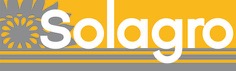 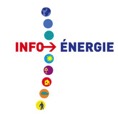 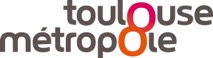 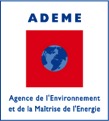 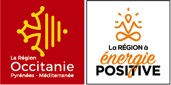 ModuleSession 4Session 5Session 6ComprendreMercredi 19/06Jeudi 04/07Jeudi 18/07AgirMercredi 26/06Jeudi 11/07Jeudi 25/07